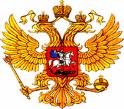 МИНИСТЕРСТВО СПОРТА РОССИЙСКОЙ ФЕДЕРАЦИИ 
ПРИКАЗ«15» января 2015 г.                                                         № 6-нг О присвоении спортивного звания"Мастер спорта России"присвоить спортивное звание "Мастер спорта России" Лыжные гонки:Республика КарелияМИРОНОВ Николай АлександровичТИБУРЕВ Андрей ВикторовичХабаровский крайАЛИС Вера ЮрьевнаЕВСТАФЬЕВ Георгий ЕвгеньевичАрхангельская областьЗАБОРСКАЯ Светлана ОлеговнаБелгородская областьЧЕРНОВ Олег ВладимировичКировская областьГАЯНОВА Эльмира АсгатовнаМосковская областьЦАРЕВ Сергей ВалерьевичПензенская областьПАВЛОВ Артём НиколаевичСвердловская областьКРЮЧКОВ Николай ВасильевичЯрославская областьСМИРНОВ Алексей Владимировичгород Санкт-ПетербургВАЛЬКОВСКАЯ Дарья АндреевнаМинистр	В. Л. Мутко         В соответствии с Положением о Единой всероссийской спортивной классификации, утвержденным приказом Министерства спорта, туризма и молодежной политики Российской Федерации от 21 ноября 2008 г. №48 (зарегистрирован Министерством юстиции Российской Федерации 16 января 2009 г., регистрационный №13092), п р и к а з ы в а ю: